ISTITUTO COMPRENSIVO “FALCONE e BORSELLINO”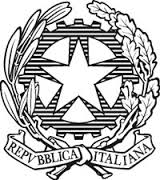 			Ascoli Piceno - Appignano del Tronto - Castorano - Colli del Tronto – OffidaPIANO DI LAVORO ANNUALEAnno scolastico 2017-2018CLASSE VDisciplina MUSICACOMPETENZE CHIAVE EUROPEEA. COMUNICARE NELLA MADRE LINGUAB. COMUNICARE NELLE LINGUE STRANIERE D. COMPETENZA DIGITALEE. IMPARARE AD IMPARAREF. COMPETENZE SOCIALI E CIVICHEG. SPIRITO DI INIZIATIVA E IMPRENDITORIALITA’H. CONSAPEVOLEZZA ED ESPRESSIONE CULTURALECOMPETENZE CHIAVE DI CITTADINANZA                               A1- COMUNICARE E COMPRENDEREB2 INDIVIDUARE COLLEGAMENTI E RELAZIONID2- ACQUISIRE ED INTERPRETARE L’INFORMAZIONE             E1- IMPARARE AD IMPARARE                                                           E3- INDIVIDUARE COLLEGAMENTI E RELAZIONI                     F1- COLLABORARE E PARTECIPARE                                            F2- AGIRE IN MODO AUTONOMO E RESPONSABILE             G2- PROGETTARE                                                                                        H2- RAPPRESENTARETRAGUARDI DI COMPETENZECOMPETENZEOBIETTIVIDI APPRENDIMENTOOBIETTIVI SPECIFICIL’ alunno esplora, discrimina ed elabora eventi sonori dal punto di vista qualitativo, spaziale e in riferimento alla loro fonte.Articola combinazioni timbriche, ritmiche e melodiche, applicando schemi elementari; le esegue con la voce, il corpo e gli strumenti, ivi compresi quelli della tecnologia informatica.Esplora diverse possibilità espressive della voce, di oggetti sonori e strumenti musicali, imparando ad ascoltare se stesso e gli altri; fa uso di forme di notazione analogiche o codificate.Improvvisa liberamente e in modo creativo, imparando gradualmente a dominare tecniche e materiali.Esegue da solo e in gruppo semplici brani vocali o strumentali, appartenenti a generi e culture differenti utilizzando anche strumenti didattici e auto-costruiti.Riconosce gli elementi costitutivi di un semplice brano musicale.Ascolta, interpreta e descrive brani musicali di diverso genere.1 Fa uso di forme di notazione analogiche o codificate2 Articola combinazioni timbriche, ritmiche e melodiche, applicando schemi elementari e le esegue. 3 Esegue da solo e in gruppo semplici brani vocali o strumentali, appartenenti a generi e culture differenti.4 Ascolta, interpreta e descrive brani musicali di diverso genere.1A Rappresentare gli elementi basilari di brani musicali e di eventi sonori attraverso sistemi simbolici convenzionali e non2A Riconoscere e classificare gli elementi costitutivi basilari del linguaggio musicale all’interno di brani di vario genere e provenienza.3A Eseguire collettivamente e individualmente brani vocali/strumentali.3B Valutare aspetti funzionali ed estetici in brani musicali di vario genere e stile, in relazione al riconoscimento di culture, di tempi e luoghi diversi.4A Riconoscere gli usi, le funzioni e i contesti della musica e dei suoni nella realtà multimediale.1A1 Riprodurre vocalmente la scala musicale.1A2 Rappresentare in forma analogica l’altezza dei suoni.1A3 Leggere le note sul pentagramma.1A4 Rappresentare i valori musicali con schemi simbolici convenzionali.2A1 Imitare ed eseguire schemi ritmici.2A2 Rappresentare graficamente ritmi eseguiti.2A3 Percepire le lievi oscillazioni di tempo lento veloce in un brano musicale( musica agogica).3A1 Cantare con intonazione, espressività e interpretazione.3B1 Approfondire la conoscenza dei generi musicali incontrati. 3B2 Ascoltare, osservare e denominare i principali strumenti musicali.4A1 Ascoltare e reinterpretare composizioni musicali attraverso altre forme espressive.4A2 Mettere in relazione situazioni e musiche (colonne sonore, pubblicità …)4A3 Conoscere e esaminare gli usi della musica nella società (canti popolari, inni, canti patriottici …)